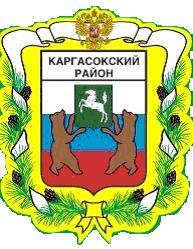 МУНИЦИПАЛЬНОЕ ОБРАЗОВАНИЕ «Каргасокский район»ТОМСКАЯ ОБЛАСТЬДУМА КАРГАСОКСКОГО РАЙОНАЗаслушав информацию начальника Управления финансов Администрации Каргасокского района Андрейчук Т.В. об исполнении бюджета муниципального образования  «Каргасокский район»  за 9 месяцев 2019 года,Дума Каргасокского района РЕШИЛА:	1. Принять к сведению информацию, представленную начальником Управления финансов Администрации Каргасокского района Андрейчук Т.В. об исполнении бюджета муниципального образования  «Каргасокский район»  за 9 месяцев 2019 года.РЕШЕНИЕ                                                                       Проект РЕШЕНИЕ                                                                       Проект РЕШЕНИЕ                                                                       Проект 23.10.2019с. Каргасок№Об исполнении бюджета муниципального образования  «Каргасокский район» за 9 месяцев 2019 года Председатель ДумыКаргасокского района                                                                                               В.В. БрагинГлава Каргасокского района                         А.П. Ащеулов